Publicado en Madrid el 15/06/2017 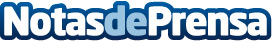 Zielo Shopping se renueva visualmente con una pantalla Led exterior de 82 m2 y 7000 nits de brilloEs el primer centro comercial en Europa que tiene la certificación Leed Oro Datos de contacto:Andrés del Val607397172Nota de prensa publicada en: https://www.notasdeprensa.es/zielo-shopping-se-renueva-visualmente-con-una Categorias: Franquicias Moda Comunicación Marketing http://www.notasdeprensa.es